Ein Bildgenerator ist ein vielseitiges Werkzeug, das es Nutzern ermöglicht, ohne umfassende Kenntnisse im Grafikdesign beeindruckende visuelle Inhalte zu erstellen. Diese innovative Technologie eröffnet eine breite Palette von Anpassungsmöglichkeiten, um individuelle Bilder für verschiedene Zwecke zu generieren. Von der Gestaltung von Social-Media-Beiträgen bis hin zur Erstellung von Präsentationen und anderen grafischen Elementen bietet der Bildgenerator zahlreiche Funktionen, um kreativ tätig zu werden.Bei der Verwendung eines Bildgenerators ist die Gestaltung des Prompts entscheidend für präzise und ansprechende Ergebnisse. Ein effektiver Prompt sollte klar und präzise formuliert sein, um dem Bildgenerator genaue Anweisungen zu geben. Stellen Sie sicher, dass Sie relevante Schlüsselwörter verwenden, um den gewünschten Stil, die Farben, die Komposition oder andere spezifische Elemente zu beschreiben.Es kann hilfreich sein, dem Prompt zusätzliche Kontextinformationen hinzuzufügen, um die gewünschten Ergebnisse besser zu steuern. Vermeiden Sie allgemeine Formulierungen und seien Sie so spezifisch wie möglich, um die Präzision des Bildgenerators zu maximieren. Experimentieren Sie auch mit verschiedenen Formulierungen, um die Vielseitigkeit des Generators voll auszuschöpfen und unterschiedliche Interpretationen zu erhalten.Ein gut gestalteter Prompt ist der Schlüssel, um die gewünschten visuellen Ergebnisse zu erzielen und den Bildgenerator effektiv in Ihre kreativen Prozesse oder Unterrichtsaktivitäten einzubeziehen.Hier eine einfache Idee für einen ersten Einsatz in Ihrem Sprachunterricht.CREARE UNO SCENARIO con Bing AI Image Creator ATTIVITÀ 1: Cos’è Bing AI Image Creator? – in plenariaAvete già lavorato con Bing AI Image Creator? Come funziona? Sapete cos’è un prompt?ATTIVITÀ 2: Familiarizzatevi con il programma – in plenariaAprite Image Creator von Microsoft Designer (bing.com) e familiarizzatevi con il programma. L’insegnante vi aiuta. ATTIVITÀ 3: Dividetevi in piccoli gruppi (di massimo 4 persone) e scrivete un prompt – 
la descrizione di uno scenario 😊Dal/Dalla prof ricevete un foglio con le indicazioni su dove si svolge il vostro scenario, per esempio “In aula, durante la pausa”. In gruppo, fate brainstorming sulle attività che si svolgono di solito in aula (se volete, fate uno schizzo dell’immagine che avete pensato). Poi scrivete il prompt descrivendo tutte le azioni con il gerundio. Ad esempio: Crea un’immagine in aula: delle ragazze stanno parlando, dei ragazzi stanno copiando i compiti, un giovane sta ascoltando la musica, alcuni ragazzi stanno giocando ai videogiochi sul cellulare, un gruppo di ragazzi sta mangiando dei panini, un ragazzo sta scrivendo al computer, …ATTIVITÀ 4: Guardate il risultato. Bing AI Image Creator normalmente vi propone più di un’immagine. C’è qualche errore? Mancano dei dettagli? Ci sono dei particolari in più? Commentate fra di voi i risultati e scegliete l’immagine che secondo voi corrisponde maggiormente alla vostra idea iniziale.  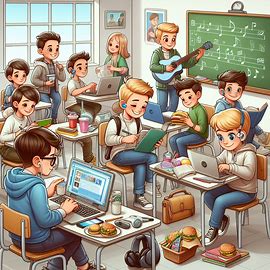 Ad esempio: In questa foto non ci sono delle ragazze che stanno parlando, ma c’è una ragazza che sta parlando con due ragazzi. Questi ragazzi sono bravi perché non c’è nessuno che sta copiando i compiti. Non c’è solo un giovane che sta ascoltando la musica, anzi ce ne sono alcuni, ma nessuno sta giocando ai videogiochi sul cellulare. Ci sono solo tre ragazzi che stanno scrivendo al computer o forse stanno giocando, ma non si vede. Si vede molto cibo, ma i ragazzi non stanno mangiando. Inoltre c’è un ragazzo che sta suonando la chitarra. ATTIVITÀ 5: In plenaria, ogni gruppo presenta lo scenario, il prompt e la foto scelta. Alla fine, si decide insieme quale gruppo ha ottenuto la foto più simile al prompt. Indicazioni per il/la prof: Stampi e ritagli i seguenti cartellini per consegnarli ai gruppi KompetenzenSchriftliche Produktion, Planen, Online Konversation und -Diskussion, Mündliche InteraktionNiveauA2ThemenbereicheAktivitäten beschreibenMethodenGruppenarbeit, Einsatz digitaler Medien Zeitbedarf1 UEEingangsvoraus-setzungenS/S verfügen über einfaches Repertoire an Wörtern und Wendungen, um Aktivitäten zu beschreiben, sie kennen die Bildung und die Ausnahmen des „Gerundio“ Materialien1 mobiles Endgerät, Handy, Tablet, LaptopQuelleneigene IdeeDetails zur AufgabeAllgemeine Erklärung der Funktionsweise von Image Creator auf DeutschTechToolsIMAGE GENERATORz.B. Image Creator von Microsoft Designer (bing.com) Il vostro scenarioIl vostro scenarioIl vostro scenarioIl vostro scenarioIl vostro scenarioIN SPIAGGIAIN TRENOAL PARCONEL SALOTTOA UNA FESTA